Publicado en  el 28/10/2016 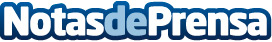 Claves para preparar el Black FridayPoco a poco muchos comercios se han ido sumando, sobre todo grandes cadenas y franquicias. Por eso este año hay que tener una campaña de marketing preparada para el Black FridayDatos de contacto:Nota de prensa publicada en: https://www.notasdeprensa.es/claves-para-preparar-el-black-friday Categorias: Marketing E-Commerce http://www.notasdeprensa.es